Use the function  to find slopes of the lines containing the point  and the points on the graph at Sketch the graph of   and the 8 secant lines you found the slopes of in #1.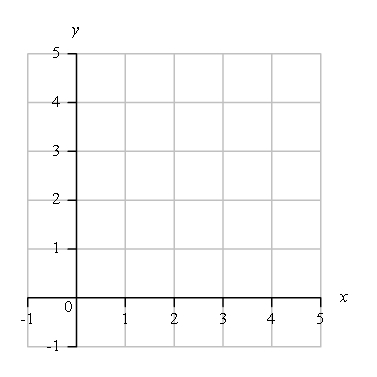 